Załącznik nr 11  do wniosku na wybór Strategii Rozwoju Lokalnego Kierowanego przez SpołecznośćCzermin 47, 63-304 Czermin, tel. 62 7416 891, fax: 62 7416 892 , e-mail: swdp@pleszew.pl,  www.lgd.pleszew.plKRYTERIA WYBORU OPERACJIWRAZ Z PROCEDURĄ ICH USTALANIA LUB ZMIANY KRYTERIÓW PODEJMOWANIE I ROZWIJANIE DZIAŁALNOŚCI GOSPODARCZEJ, DYWERSYFIKACJA DOCHODÓWROZWIJANIE DZIAŁALNOŚCI GOSPODARCZEJPROCEDURA USTALANIA LUB ZMIANY KRYTERIÓW WYBORU OPERACJI Zarówno pierwsze uchwalenie jak i wszelkie zmiany Lokalnych Kryteriów Wyboru Operacji wymagają formy Uchwały Zarządu.O zmianę Lokalnych Kryteriów Wyboru Operacji wnioskować mogą Członkowie Rady, Grantobiorcy oraz mieszkańcy obszaru LGD Stowarzyszenia „Wspólnie dla Przyszłości”.Wniosek o zmianę Lokalnych Kryteriów Wyboru wraz z uzasadnieniem należy złożyć w Biurze LGD w formie pisemnej (listem tradycyjnym, pocztą elektroniczną) lub telefonicznie.Pracownicy Biura LGD niezwłocznie zgłaszają Prezesowi Zarządu potrzebę zmiany Lokalnych Kryteriów Wyboru Operacji, w tym czasie propozycja zmian Kryteriów zamieszczana jest na stronie internetowej LGD i podana do konsultacji społecznych przez minimum 7 dni kalendarzowych. W tym czasie mieszkańcy obszaru objętego LSR mogą zgłaszać swoje uwagi i rekomendacje dalszych zmian. Po 7 dniach sprawa kierowana jest na najbliższe posiedzenie Zarządu, na którym zmiany są zatwierdzane bądź odrzucone z podaniem uzasadnienia. O fakcie zmiany Kryteriów LGD informuje niezwłoczne Samorząd Województwa,                   z którym podpisała umowę ramową.Zarówno aktualnie obowiązujące Kryteria Wyboru Grantobiorców jak i procedura ich uchwalania oraz zmiany podana jest do publicznej wiadomości poprzez  zamieszczenie jej na stałe na stronie internetowej www.lgd.pleszew.pl.Załączniki:- Wzór „Fiszki operacji” - Załącznik nr 1 do  Kryteriów Wyboru Operacji wraz z procedurą ich ustalania lub zmiany kryteriów 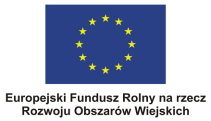 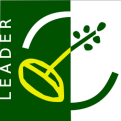 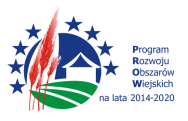 „Europejski Fundusz Rolny na rzecz Rozwoju Obszarów Wiejskich: Europa inwestująca w obszary wiejskie”Lp.Nazwa i opis kryterium  Punktacja jednostkowaMaksymalna punktacja               w ramach kryterium1Doświadczenie Wnioskodawcy Preferuje się Wnioskodawców, którzy w okresie 3 lat przed złożeniem wniosku o dofinansowanie projektu nie realizowali innych projektów  z udziałem  środków Unii Europejskiej.kryterium weryfikowanie na podstawie oświadczenia zawartego w „Fiszce operacji” 0 – Wnioskodawca realizował w okresie 3 lat projekty objęte dofinansowaniem  UE1 – Wnioskodawca nie realizował projektów                    z dofinansowaniem UE              w okresie 3 lat przed złożeniem wniosku12Wykonalność projektu Ocenie podlega czy Wnioskodawca posiada zasoby personalne i rzeczowe wystarczające do prawidłowej realizacji operacji. Należy wskazać doświadczenie i kwalifikacje osób zaangażowanych w realizację projektu oraz posiadane zasoby rzeczowe: pomieszczenia, teren, niezbędne wyposażenie itp.kryterium weryfikowane na podstawie opisu zawartego w „Fiszce operacji”0 – w opisie Wnioskodawca  nie zadeklarował zasobów personalnych i rzeczowych gwarantujących wykonalność projektu2  – opis wskazuje na zapewnienie wystarczających zasobów personalnych  i rzeczowych23Innowacyjność projektu Ocenie podlega czy projekt zakłada wdrożenie nowego na obszarze LGD lub znacząco udoskonalonego produktu, usługi, procesu, operacji lub nowego sposobu wykorzystania lub zmobilizowania istniejących lokalnych zasobów przyrodniczych, historycznych, kulturowych czy społecznych. Punktacja obejmuje realizację operacji o charakterze innowacyjnym na obszarze całego LGD, obszarze gminy lub sołectwa z obszaru objętego LSR.kryterium weryfikowane na podstawie opisu zawartego w „Fiszce operacji” – operacja nie zawiera rozwiązań innowacyjnych – operacja zawiera rozwiązania innowacyjne                  w skali całego obszaru LGD bądź też gminy lub sołectwa  z obszaru objętego LSR14Dodatkowe miejsca pracyOcenie podlega czy Wnioskodawca w ramach realizacji projektu przewiduje utworzenie większej liczby miejsc pracy niż zakładane minimum programowe0 – Wnioskodawca nie przewiduje utworzenia większej liczny miejsc pracy niż zakłada minimum 1 – Wnioskodawca deklaruje utworzenie przynajmniej            1 miejsca pracy ponad minimum 15Wnioskodawca jest osobą z grupy defaworyzowanejOcenie podlega czy Wnioskodawca należy do grupy defaworyowanej ze względu na dostęp do rynku pracy zdefiniowanej w LSR jako osoba bezrobotna (przez co najmniej  6 miesięcy w ciągu ostatnich 12 miesięcy) w wieku do 30 roku życia według stanu  na dzień złożenia wniosku do LGDkryterium weryfikowane na podstawie opisu zawartego w „Fiszce operacji” oraz na podstawie Dowodu osobistego  i zaświadczenia a Powiatowego Urzędu Pracy (zaświadczenie nie może być starsze niż 14 dni)Wnioskowana kwota pomocy wynosi: do 25 000,00zł0 – Wnioskodawca nie należy do grupy defaworyzowanej3 – Wnioskodawca  należy    do grupy defaworyzowanej0 – Wnioskowana kwota pomocy przekracza 25 000,00zł3 – Wnioskowana kwota pomocy wynosi do 25 000,00zł36Zatrudnienie osoby z głównej grupy defaworyzowanej ze względu na dostęp do rynku pracyOcenie podlega czy Wnioskodawca w ramach tworzenia nowych miejsc pracy zatrudni przynajmniej 1 osobę należącą do głównej grupy defaworyzowanej ze względu na dostęp do rynku pracy zdefiniowanej               w LSR jako osoba bezrobotna (przez co najmniej                  6 miesięcy w ciągu ostatnich 12 miesięcy) w wieku do 30 roku życia kryterium weryfikowane na podstawie opisu zawartego w „Fiszce operacji”0 – Wnioskodawca nie deklaruje zatrudnienia osoby/osób z głównej grupy defaworyzowanej  – Wnioskodawca deklaruje zatrudnienie przynajmniej                1 osoby z grupy defaworyzowanej27Doradztwo w Biurze LGDOcenie podlega czy Wnioskodawca przed złożeniem wniosku o dofinansowanie korzystał z doradztwa indywidualnego będąc osobiście  w Biurze LGD.kryterium weryfikowane na podstawie karty doradztwa oraz opisu zawartego w „Fiszce operacji”  0 – Wnioskodawca korzystał               z doradztwa w Biurze LGD 3 – Wnioskodawca przynajmniej raz skorzystał z doradztwa pracowników Biura LGD38Działania inwestycyjne w turystyce Ocenie podlega czy projekt zakłada realizację działań inwestycyjnych przyczyniających się do wzrostu turystyki na obszarze LGD Stowarzyszenia „Wspólnie dla Przyszłości”kryterium weryfikowane na podstawie opisu zawartego w „Fiszce operacji”0 – W projekcie nie przewidziano realizacji działania/działań w turystyce 1 – Projekt przewiduje realizację działań w turystyce  19Ochrona środowiskaOcenie podlega czy Wnioskodawca przewidział  w projekcie zastosowanie rozwiązań sprzyjających ochronie środowiska lub/i klimatu. kryterium weryfikowane na podstawie opisu zawartego w „Fiszce operacji”0 – W projekcie nie przewidziano zastosowania rozwiązań  sprzyjających ochronie środowiska lub/i klimatu1 – W projekcie przewidziano zastosowanie rozwiązań  sprzyjających ochronie środowiska lub/i klimatu110Wkład własny beneficjentaOcenie podlega czy wnioskodawca we wniosku                    o przyznanie pomocy zadeklarował wkład własny wyższy niż minimalny określony w ramach działania.kryterium weryfikowane na podstawie opisu zawartego  w „Fiszce operacji” oraz wniosku                       o przyznanie pomocy0 – Wnioskodawca zadeklarował wkład własny na poziomie minimum programowego,1 – Wnioskodawca zadeklarował wkład własny projektu o co najmniej 5%  wyższy od minimum określonego programem.1RazemRazemRazem16Aby projekt znalazł się na liście rankingowej musi zdobyć co najmniej 50% maksymalnej liczby punktów  możliwej                    do uzyskania w ramach  poddziałania Wsparcie na wdrażanie operacji w ramach strategii rozwoju lokalnego kierowanego przez społeczność” objętego Programem Rozwoju Obszarów Wiejskich na lata 2014-2020 dla operacji realizowanych                     w ramach projektu grantowego za Lokalne Kryteria Wyboru tj. 8 pkt. Suma punktów dla operacji ustalana jest jako średnia arytmetyczna wszystkich ocen poszczególnych członków Organu Decyzyjnego biorących czynny udział  w ocenie operacji. Aby projekt znalazł się na liście rankingowej musi zdobyć co najmniej 50% maksymalnej liczby punktów  możliwej                    do uzyskania w ramach  poddziałania Wsparcie na wdrażanie operacji w ramach strategii rozwoju lokalnego kierowanego przez społeczność” objętego Programem Rozwoju Obszarów Wiejskich na lata 2014-2020 dla operacji realizowanych                     w ramach projektu grantowego za Lokalne Kryteria Wyboru tj. 8 pkt. Suma punktów dla operacji ustalana jest jako średnia arytmetyczna wszystkich ocen poszczególnych członków Organu Decyzyjnego biorących czynny udział  w ocenie operacji. Aby projekt znalazł się na liście rankingowej musi zdobyć co najmniej 50% maksymalnej liczby punktów  możliwej                    do uzyskania w ramach  poddziałania Wsparcie na wdrażanie operacji w ramach strategii rozwoju lokalnego kierowanego przez społeczność” objętego Programem Rozwoju Obszarów Wiejskich na lata 2014-2020 dla operacji realizowanych                     w ramach projektu grantowego za Lokalne Kryteria Wyboru tj. 8 pkt. Suma punktów dla operacji ustalana jest jako średnia arytmetyczna wszystkich ocen poszczególnych członków Organu Decyzyjnego biorących czynny udział  w ocenie operacji. Aby projekt znalazł się na liście rankingowej musi zdobyć co najmniej 50% maksymalnej liczby punktów  możliwej                    do uzyskania w ramach  poddziałania Wsparcie na wdrażanie operacji w ramach strategii rozwoju lokalnego kierowanego przez społeczność” objętego Programem Rozwoju Obszarów Wiejskich na lata 2014-2020 dla operacji realizowanych                     w ramach projektu grantowego za Lokalne Kryteria Wyboru tj. 8 pkt. Suma punktów dla operacji ustalana jest jako średnia arytmetyczna wszystkich ocen poszczególnych członków Organu Decyzyjnego biorących czynny udział  w ocenie operacji. 